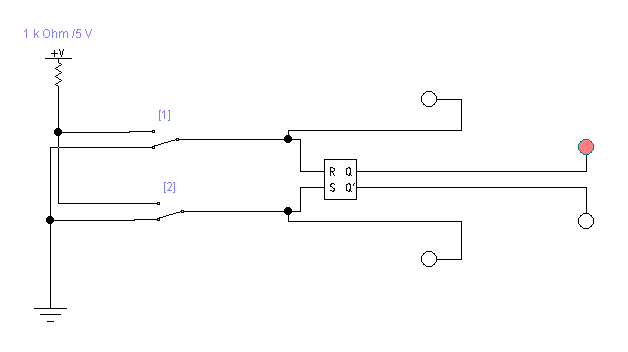 5.18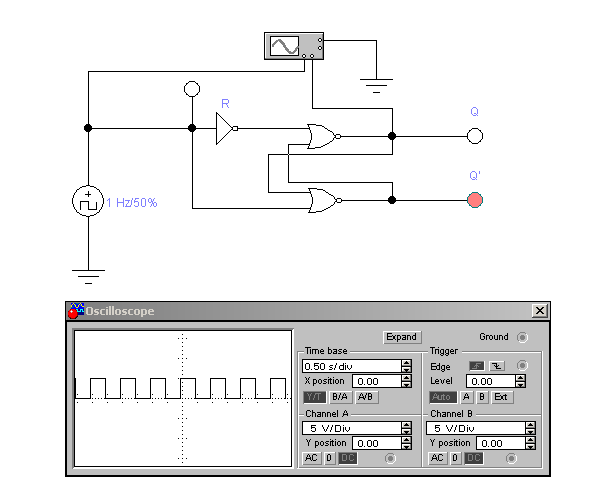 5.21R0011S0101Q1100Q’0010